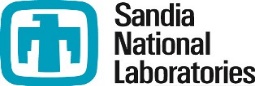 Statement of Authorized Signatory Form(For submitting electronic certified payroll records)This form is to serve as a letter acknowledging that I,  will serve as the authorized signatory party for weekly certified payroll reports for the following Sandia National Laboratories contract number, To complete your setup in our electronic certified payroll system, please provide the following:How do you handle the Fringe Rate? On the employees check with the Wage Rate In a plan for the employee to receive the benefit at a later date (i.e. 401k or similar)What day does your payroll week end on When do you expect to start working on this project? When do you expect to be completed on this project? Your contact information: Email Address:  Phone: As the company official handling the certified payroll for your company, you will be required to notify, via email (certpay@sandia.gov), Sandia National Laboratories with any changes, additions or deletions. If you have any questions or concerns, please contact us at certpay@sandia.gov. Please complete this form and return to Sandia National Laboratories.List of SubcontractorsPlease provide a list of all the subcontractors that will have employees performing labor on this project. Each subcontractor will need to fill out the first page of this form to be setup for certified payroll. Check if only the subcontractors will have employees provide labor on this project   Company Official Authorizing this person to submit the certified payroll:Company Official Authorizing this person to submit the certified payroll:Phone Number:Date:Company NameContact NameContact EmailWork Classification